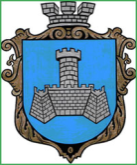 Українам. Хмільник  Вінницької областіР О З П О Р Я Д Ж Е Н Н Я МІСЬКОГО  ГОЛОВИ                                                                            від 06 грудня 2019  р.                                                   №479-рПро проведення   черговогозасідання виконкому міської ради       Відповідно до п.п.2.2.3 пункту 2.2 розділу 2 Положення про виконавчий комітет Хмільницької міської ради 7 скликання, затвердженого  рішенням 46 сесії міської ради 7 скликання від 22.12.2017р. №1270,розглянувши службові записки начальника управління містобудування та архітектури міської ради,головного архітектора міста Загнибороди М.М. від 02.12.2019р. №12-24/944, начальника управління праці та соціального захисту населення міської ради Тимошенко І.Я. від 27.11.2019р 06-4208/02-32,начальника загального відділу міської ради Прокопович О.Д. від 06.12.2019р., керуючись ст. 42,ст.59 Закону України „Про місцеве самоврядування в Україні”:Провести  чергове засідання виконкому  міської  ради  11.12.2019 року о 10.00 год., на яке винести наступні питання:2.Загальному відділу міської ради  ( О.Д.Прокопович) довести це  розпорядження до членів виконкому міської ради та всіх зацікавлених суб’єктів.3.Контроль за виконанням цього розпорядження залишаю за собою.                  Міський голова                 С.Б.РедчикС.П.МаташО.Д.ПрокоповичН.А.Буликова   1Про виконання фінансового плану КП «Хмільницька ЖЕК» за 9 місяців 2019 року       Про виконання фінансового плану КП «Хмільницька ЖЕК» за 9 місяців 2019 року       Про виконання фінансового плану КП «Хмільницька ЖЕК» за 9 місяців 2019 року       Про виконання фінансового плану КП «Хмільницька ЖЕК» за 9 місяців 2019 року       Про виконання фінансового плану КП «Хмільницька ЖЕК» за 9 місяців 2019 року       Про виконання фінансового плану КП «Хмільницька ЖЕК» за 9 місяців 2019 року       Про виконання фінансового плану КП «Хмільницька ЖЕК» за 9 місяців 2019 року       Про виконання фінансового плану КП «Хмільницька ЖЕК» за 9 місяців 2019 року       Про виконання фінансового плану КП «Хмільницька ЖЕК» за 9 місяців 2019 року       Про виконання фінансового плану КП «Хмільницька ЖЕК» за 9 місяців 2019 року       Про виконання фінансового плану КП «Хмільницька ЖЕК» за 9 місяців 2019 року       Про виконання фінансового плану КП «Хмільницька ЖЕК» за 9 місяців 2019 року       Доповідає:   Прокопович Юрій Іванович    Доповідає:   Прокопович Юрій Іванович    Начальник КП «Хмільницька ЖЕК»  Начальник КП «Хмільницька ЖЕК»  Начальник КП «Хмільницька ЖЕК»  Начальник КП «Хмільницька ЖЕК»  Начальник КП «Хмільницька ЖЕК»  Начальник КП «Хмільницька ЖЕК»  Начальник КП «Хмільницька ЖЕК»  Начальник КП «Хмільницька ЖЕК»  Начальник КП «Хмільницька ЖЕК»  Начальник КП «Хмільницька ЖЕК»  2Про виконання фінансового плану КП «Хмільникводоканал»  за 9 місяців 2019 року        Про виконання фінансового плану КП «Хмільникводоканал»  за 9 місяців 2019 року        Про виконання фінансового плану КП «Хмільникводоканал»  за 9 місяців 2019 року        Про виконання фінансового плану КП «Хмільникводоканал»  за 9 місяців 2019 року        Про виконання фінансового плану КП «Хмільникводоканал»  за 9 місяців 2019 року        Про виконання фінансового плану КП «Хмільникводоканал»  за 9 місяців 2019 року        Про виконання фінансового плану КП «Хмільникводоканал»  за 9 місяців 2019 року        Про виконання фінансового плану КП «Хмільникводоканал»  за 9 місяців 2019 року        Про виконання фінансового плану КП «Хмільникводоканал»  за 9 місяців 2019 року        Про виконання фінансового плану КП «Хмільникводоканал»  за 9 місяців 2019 року        Про виконання фінансового плану КП «Хмільникводоканал»  за 9 місяців 2019 року        Про виконання фінансового плану КП «Хмільникводоканал»  за 9 місяців 2019 року        Доповідає:   Бойко Сергій Петрович   Доповідає:   Бойко Сергій Петрович   Директор  КП «Хмільникводоканал»                                                                       Директор  КП «Хмільникводоканал»                                                                       Директор  КП «Хмільникводоканал»                                                                       Директор  КП «Хмільникводоканал»                                                                       Директор  КП «Хмільникводоканал»                                                                       Директор  КП «Хмільникводоканал»                                                                       Директор  КП «Хмільникводоканал»                                                                       Директор  КП «Хмільникводоканал»                                                                       Директор  КП «Хмільникводоканал»                                                                       Директор  КП «Хмільникводоканал»                                                                       3Про безоплатну передачу комунального майна з балансу КП «Хмільницька ЖЕК» на баланс управління житлово-комунального господарства та комунальної власності Хмільницької міської ради   Про безоплатну передачу комунального майна з балансу КП «Хмільницька ЖЕК» на баланс управління житлово-комунального господарства та комунальної власності Хмільницької міської ради   Про безоплатну передачу комунального майна з балансу КП «Хмільницька ЖЕК» на баланс управління житлово-комунального господарства та комунальної власності Хмільницької міської ради   Про безоплатну передачу комунального майна з балансу КП «Хмільницька ЖЕК» на баланс управління житлово-комунального господарства та комунальної власності Хмільницької міської ради   Про безоплатну передачу комунального майна з балансу КП «Хмільницька ЖЕК» на баланс управління житлово-комунального господарства та комунальної власності Хмільницької міської ради   Про безоплатну передачу комунального майна з балансу КП «Хмільницька ЖЕК» на баланс управління житлово-комунального господарства та комунальної власності Хмільницької міської ради   Про безоплатну передачу комунального майна з балансу КП «Хмільницька ЖЕК» на баланс управління житлово-комунального господарства та комунальної власності Хмільницької міської ради   Про безоплатну передачу комунального майна з балансу КП «Хмільницька ЖЕК» на баланс управління житлово-комунального господарства та комунальної власності Хмільницької міської ради   Про безоплатну передачу комунального майна з балансу КП «Хмільницька ЖЕК» на баланс управління житлово-комунального господарства та комунальної власності Хмільницької міської ради   Про безоплатну передачу комунального майна з балансу КП «Хмільницька ЖЕК» на баланс управління житлово-комунального господарства та комунальної власності Хмільницької міської ради   Про безоплатну передачу комунального майна з балансу КП «Хмільницька ЖЕК» на баланс управління житлово-комунального господарства та комунальної власності Хмільницької міської ради   Про безоплатну передачу комунального майна з балансу КП «Хмільницька ЖЕК» на баланс управління житлово-комунального господарства та комунальної власності Хмільницької міської ради   Доповідає:  Сташок Ігор Георгійович                                         Доповідає:  Сташок Ігор Георгійович                                         Начальник управління ЖКГ та КВ міської ради                                                                                                     Начальник управління ЖКГ та КВ міської ради                                                                                                     Начальник управління ЖКГ та КВ міської ради                                                                                                     Начальник управління ЖКГ та КВ міської ради                                                                                                     Начальник управління ЖКГ та КВ міської ради                                                                                                     Начальник управління ЖКГ та КВ міської ради                                                                                                     Начальник управління ЖКГ та КВ міської ради                                                                                                     Начальник управління ЖКГ та КВ міської ради                                                                                                     Начальник управління ЖКГ та КВ міської ради                                                                                                     Начальник управління ЖКГ та КВ міської ради                                                                                                     4Про взяття Семчук О.Ю. на квартирний облік на поліпшення житлових умов                 Про взяття Семчук О.Ю. на квартирний облік на поліпшення житлових умов                 Про взяття Семчук О.Ю. на квартирний облік на поліпшення житлових умов                 Про взяття Семчук О.Ю. на квартирний облік на поліпшення житлових умов                 Про взяття Семчук О.Ю. на квартирний облік на поліпшення житлових умов                 Про взяття Семчук О.Ю. на квартирний облік на поліпшення житлових умов                 Про взяття Семчук О.Ю. на квартирний облік на поліпшення житлових умов                 Про взяття Семчук О.Ю. на квартирний облік на поліпшення житлових умов                 Про взяття Семчук О.Ю. на квартирний облік на поліпшення житлових умов                 Про взяття Семчук О.Ю. на квартирний облік на поліпшення житлових умов                 Про взяття Семчук О.Ю. на квартирний облік на поліпшення житлових умов                 Про взяття Семчук О.Ю. на квартирний облік на поліпшення житлових умов                 Доповідає: Сташок Ігор Георгійович                                        Доповідає: Сташок Ігор Георгійович                                        Начальник управління ЖКГ та КВ міської ради                                                   Начальник управління ЖКГ та КВ міської ради                                                   Начальник управління ЖКГ та КВ міської ради                                                   Начальник управління ЖКГ та КВ міської ради                                                   Начальник управління ЖКГ та КВ міської ради                                                   Начальник управління ЖКГ та КВ міської ради                                                   Начальник управління ЖКГ та КВ міської ради                                                   Начальник управління ЖКГ та КВ міської ради                                                   Начальник управління ЖКГ та КВ міської ради                                                   Начальник управління ЖКГ та КВ міської ради                                                   5Про взяття Штоля І.М. на квартирний облік на поліпшення житлових умов                 Про взяття Штоля І.М. на квартирний облік на поліпшення житлових умов                 Про взяття Штоля І.М. на квартирний облік на поліпшення житлових умов                 Про взяття Штоля І.М. на квартирний облік на поліпшення житлових умов                 Про взяття Штоля І.М. на квартирний облік на поліпшення житлових умов                 Про взяття Штоля І.М. на квартирний облік на поліпшення житлових умов                 Про взяття Штоля І.М. на квартирний облік на поліпшення житлових умов                 Про взяття Штоля І.М. на квартирний облік на поліпшення житлових умов                 Про взяття Штоля І.М. на квартирний облік на поліпшення житлових умов                 Про взяття Штоля І.М. на квартирний облік на поліпшення житлових умов                 Про взяття Штоля І.М. на квартирний облік на поліпшення житлових умов                 Про взяття Штоля І.М. на квартирний облік на поліпшення житлових умов                 Доповідає:  Сташок Ігор Георгійович                                                                            Доповідає:  Сташок Ігор Георгійович                                                                            Доповідає:  Сташок Ігор Георгійович                                                                            Доповідає:  Сташок Ігор Георгійович                                                                            Начальник управління ЖКГ та КВ міської ради                                                                                                       Начальник управління ЖКГ та КВ міської ради                                                                                                       Начальник управління ЖКГ та КВ міської ради                                                                                                       Начальник управління ЖКГ та КВ міської ради                                                                                                       Начальник управління ЖКГ та КВ міської ради                                                                                                       Начальник управління ЖКГ та КВ міської ради                                                                                                       Начальник управління ЖКГ та КВ міської ради                                                                                                       Начальник управління ЖКГ та КВ міської ради                                                                                                       6Про взяття Гнатюка Я.С. на квартирний облік на поліпшення житлових умовПро взяття Гнатюка Я.С. на квартирний облік на поліпшення житлових умовПро взяття Гнатюка Я.С. на квартирний облік на поліпшення житлових умовПро взяття Гнатюка Я.С. на квартирний облік на поліпшення житлових умовПро взяття Гнатюка Я.С. на квартирний облік на поліпшення житлових умовПро взяття Гнатюка Я.С. на квартирний облік на поліпшення житлових умовПро взяття Гнатюка Я.С. на квартирний облік на поліпшення житлових умовПро взяття Гнатюка Я.С. на квартирний облік на поліпшення житлових умовПро взяття Гнатюка Я.С. на квартирний облік на поліпшення житлових умовПро взяття Гнатюка Я.С. на квартирний облік на поліпшення житлових умовПро взяття Гнатюка Я.С. на квартирний облік на поліпшення житлових умовПро взяття Гнатюка Я.С. на квартирний облік на поліпшення житлових умовДоповідає:   Сташок Ігор Георгійович                                                                           Доповідає:   Сташок Ігор Георгійович                                                                           Доповідає:   Сташок Ігор Георгійович                                                                           Доповідає:   Сташок Ігор Георгійович                                                                           Доповідає:   Сташок Ігор Георгійович                                                                           Доповідає:   Сташок Ігор Георгійович                                                                           Доповідає:   Сташок Ігор Георгійович                                                                           Начальник управління ЖКГ та КВ міської ради                                                   Начальник управління ЖКГ та КВ міської ради                                                   Начальник управління ЖКГ та КВ міської ради                                                   Начальник управління ЖКГ та КВ міської ради                                                   Начальник управління ЖКГ та КВ міської ради                                                   7Про фінансування з місцевого бюджету у грудні 2019 року коштів для надання одноразової матеріальної допомоги громадянам, які перебувають у складних життєвих обставинах       Про фінансування з місцевого бюджету у грудні 2019 року коштів для надання одноразової матеріальної допомоги громадянам, які перебувають у складних життєвих обставинах       Про фінансування з місцевого бюджету у грудні 2019 року коштів для надання одноразової матеріальної допомоги громадянам, які перебувають у складних життєвих обставинах       Про фінансування з місцевого бюджету у грудні 2019 року коштів для надання одноразової матеріальної допомоги громадянам, які перебувають у складних життєвих обставинах       Про фінансування з місцевого бюджету у грудні 2019 року коштів для надання одноразової матеріальної допомоги громадянам, які перебувають у складних життєвих обставинах       Про фінансування з місцевого бюджету у грудні 2019 року коштів для надання одноразової матеріальної допомоги громадянам, які перебувають у складних життєвих обставинах       Про фінансування з місцевого бюджету у грудні 2019 року коштів для надання одноразової матеріальної допомоги громадянам, які перебувають у складних життєвих обставинах       Про фінансування з місцевого бюджету у грудні 2019 року коштів для надання одноразової матеріальної допомоги громадянам, які перебувають у складних життєвих обставинах       Про фінансування з місцевого бюджету у грудні 2019 року коштів для надання одноразової матеріальної допомоги громадянам, які перебувають у складних життєвих обставинах       Про фінансування з місцевого бюджету у грудні 2019 року коштів для надання одноразової матеріальної допомоги громадянам, які перебувають у складних життєвих обставинах       Про фінансування з місцевого бюджету у грудні 2019 року коштів для надання одноразової матеріальної допомоги громадянам, які перебувають у складних життєвих обставинах       Про фінансування з місцевого бюджету у грудні 2019 року коштів для надання одноразової матеріальної допомоги громадянам, які перебувають у складних життєвих обставинах       Доповідає:Тимошенко Ірина Ярославівна   Доповідає:Тимошенко Ірина Ярославівна   Доповідає:Тимошенко Ірина Ярославівна   Доповідає:Тимошенко Ірина Ярославівна   Начальник управління праці та соціального захисту населення міської ради                                                      Начальник управління праці та соціального захисту населення міської ради                                                      Начальник управління праці та соціального захисту населення міської ради                                                      Начальник управління праці та соціального захисту населення міської ради                                                      Начальник управління праці та соціального захисту населення міської ради                                                      Начальник управління праці та соціального захисту населення міської ради                                                      Начальник управління праці та соціального захисту населення міської ради                                                      Начальник управління праці та соціального захисту населення міської ради                                                      8Про фінансування з місцевого бюджету у грудні 2019 року коштів для надання одноразової матеріальної допомоги громадянам, відповідно до висновків депутатів Хмільницької міської ради         Про фінансування з місцевого бюджету у грудні 2019 року коштів для надання одноразової матеріальної допомоги громадянам, відповідно до висновків депутатів Хмільницької міської ради         Про фінансування з місцевого бюджету у грудні 2019 року коштів для надання одноразової матеріальної допомоги громадянам, відповідно до висновків депутатів Хмільницької міської ради         Про фінансування з місцевого бюджету у грудні 2019 року коштів для надання одноразової матеріальної допомоги громадянам, відповідно до висновків депутатів Хмільницької міської ради         Про фінансування з місцевого бюджету у грудні 2019 року коштів для надання одноразової матеріальної допомоги громадянам, відповідно до висновків депутатів Хмільницької міської ради         Про фінансування з місцевого бюджету у грудні 2019 року коштів для надання одноразової матеріальної допомоги громадянам, відповідно до висновків депутатів Хмільницької міської ради         Про фінансування з місцевого бюджету у грудні 2019 року коштів для надання одноразової матеріальної допомоги громадянам, відповідно до висновків депутатів Хмільницької міської ради         Про фінансування з місцевого бюджету у грудні 2019 року коштів для надання одноразової матеріальної допомоги громадянам, відповідно до висновків депутатів Хмільницької міської ради         Про фінансування з місцевого бюджету у грудні 2019 року коштів для надання одноразової матеріальної допомоги громадянам, відповідно до висновків депутатів Хмільницької міської ради         Про фінансування з місцевого бюджету у грудні 2019 року коштів для надання одноразової матеріальної допомоги громадянам, відповідно до висновків депутатів Хмільницької міської ради         Про фінансування з місцевого бюджету у грудні 2019 року коштів для надання одноразової матеріальної допомоги громадянам, відповідно до висновків депутатів Хмільницької міської ради         Про фінансування з місцевого бюджету у грудні 2019 року коштів для надання одноразової матеріальної допомоги громадянам, відповідно до висновків депутатів Хмільницької міської ради         Доповідає: Тимошенко Ірина Ярославівна     Доповідає: Тимошенко Ірина Ярославівна     Доповідає: Тимошенко Ірина Ярославівна     Доповідає: Тимошенко Ірина Ярославівна     Начальник управління праці та соціального захисту населення міської ради                                                       Начальник управління праці та соціального захисту населення міської ради                                                       Начальник управління праці та соціального захисту населення міської ради                                                       Начальник управління праці та соціального захисту населення міської ради                                                       Начальник управління праці та соціального захисту населення міської ради                                                       Начальник управління праці та соціального захисту населення міської ради                                                       Начальник управління праці та соціального захисту населення міської ради                                                       Начальник управління праці та соціального захисту населення міської ради                                                       9Про фінансування з місцевого бюджету у грудні 2019 року коштів для надання одноразової матеріальної допомоги громадянам, які призвані на строкову військову службу та військову службу за контрактом  Про фінансування з місцевого бюджету у грудні 2019 року коштів для надання одноразової матеріальної допомоги громадянам, які призвані на строкову військову службу та військову службу за контрактом  Про фінансування з місцевого бюджету у грудні 2019 року коштів для надання одноразової матеріальної допомоги громадянам, які призвані на строкову військову службу та військову службу за контрактом  Про фінансування з місцевого бюджету у грудні 2019 року коштів для надання одноразової матеріальної допомоги громадянам, які призвані на строкову військову службу та військову службу за контрактом  Про фінансування з місцевого бюджету у грудні 2019 року коштів для надання одноразової матеріальної допомоги громадянам, які призвані на строкову військову службу та військову службу за контрактом  Про фінансування з місцевого бюджету у грудні 2019 року коштів для надання одноразової матеріальної допомоги громадянам, які призвані на строкову військову службу та військову службу за контрактом  Про фінансування з місцевого бюджету у грудні 2019 року коштів для надання одноразової матеріальної допомоги громадянам, які призвані на строкову військову службу та військову службу за контрактом  Про фінансування з місцевого бюджету у грудні 2019 року коштів для надання одноразової матеріальної допомоги громадянам, які призвані на строкову військову службу та військову службу за контрактом  Про фінансування з місцевого бюджету у грудні 2019 року коштів для надання одноразової матеріальної допомоги громадянам, які призвані на строкову військову службу та військову службу за контрактом  Про фінансування з місцевого бюджету у грудні 2019 року коштів для надання одноразової матеріальної допомоги громадянам, які призвані на строкову військову службу та військову службу за контрактом  Про фінансування з місцевого бюджету у грудні 2019 року коштів для надання одноразової матеріальної допомоги громадянам, які призвані на строкову військову службу та військову службу за контрактом  Про фінансування з місцевого бюджету у грудні 2019 року коштів для надання одноразової матеріальної допомоги громадянам, які призвані на строкову військову службу та військову службу за контрактом  Доповідає: Тимошенко Ірина Ярославівна      Доповідає: Тимошенко Ірина Ярославівна      Доповідає: Тимошенко Ірина Ярославівна      Доповідає: Тимошенко Ірина Ярославівна      Начальник управління праці та соціального захисту населення міської ради                                                       Начальник управління праці та соціального захисту населення міської ради                                                       Начальник управління праці та соціального захисту населення міської ради                                                       Начальник управління праці та соціального захисту населення міської ради                                                       Начальник управління праці та соціального захисту населення міської ради                                                       Начальник управління праці та соціального захисту населення міської ради                                                       Начальник управління праці та соціального захисту населення міської ради                                                       Начальник управління праці та соціального захисту населення міської ради                                                       10Про фінансування з місцевого бюджету у грудні 2019 року коштів для надання одноразової матеріальної допомоги учасникам АТО, ООС, особам, які беруть(брали) участь у здійсненні заходів із забезпечення національної безпеки і оборони, відсічі і стримування збройної агресії Російської Федерації у Донецькій та Луганській областях та їх сім’ямПро фінансування з місцевого бюджету у грудні 2019 року коштів для надання одноразової матеріальної допомоги учасникам АТО, ООС, особам, які беруть(брали) участь у здійсненні заходів із забезпечення національної безпеки і оборони, відсічі і стримування збройної агресії Російської Федерації у Донецькій та Луганській областях та їх сім’ямПро фінансування з місцевого бюджету у грудні 2019 року коштів для надання одноразової матеріальної допомоги учасникам АТО, ООС, особам, які беруть(брали) участь у здійсненні заходів із забезпечення національної безпеки і оборони, відсічі і стримування збройної агресії Російської Федерації у Донецькій та Луганській областях та їх сім’ямПро фінансування з місцевого бюджету у грудні 2019 року коштів для надання одноразової матеріальної допомоги учасникам АТО, ООС, особам, які беруть(брали) участь у здійсненні заходів із забезпечення національної безпеки і оборони, відсічі і стримування збройної агресії Російської Федерації у Донецькій та Луганській областях та їх сім’ямПро фінансування з місцевого бюджету у грудні 2019 року коштів для надання одноразової матеріальної допомоги учасникам АТО, ООС, особам, які беруть(брали) участь у здійсненні заходів із забезпечення національної безпеки і оборони, відсічі і стримування збройної агресії Російської Федерації у Донецькій та Луганській областях та їх сім’ямПро фінансування з місцевого бюджету у грудні 2019 року коштів для надання одноразової матеріальної допомоги учасникам АТО, ООС, особам, які беруть(брали) участь у здійсненні заходів із забезпечення національної безпеки і оборони, відсічі і стримування збройної агресії Російської Федерації у Донецькій та Луганській областях та їх сім’ямПро фінансування з місцевого бюджету у грудні 2019 року коштів для надання одноразової матеріальної допомоги учасникам АТО, ООС, особам, які беруть(брали) участь у здійсненні заходів із забезпечення національної безпеки і оборони, відсічі і стримування збройної агресії Російської Федерації у Донецькій та Луганській областях та їх сім’ямПро фінансування з місцевого бюджету у грудні 2019 року коштів для надання одноразової матеріальної допомоги учасникам АТО, ООС, особам, які беруть(брали) участь у здійсненні заходів із забезпечення національної безпеки і оборони, відсічі і стримування збройної агресії Російської Федерації у Донецькій та Луганській областях та їх сім’ямПро фінансування з місцевого бюджету у грудні 2019 року коштів для надання одноразової матеріальної допомоги учасникам АТО, ООС, особам, які беруть(брали) участь у здійсненні заходів із забезпечення національної безпеки і оборони, відсічі і стримування збройної агресії Російської Федерації у Донецькій та Луганській областях та їх сім’ямПро фінансування з місцевого бюджету у грудні 2019 року коштів для надання одноразової матеріальної допомоги учасникам АТО, ООС, особам, які беруть(брали) участь у здійсненні заходів із забезпечення національної безпеки і оборони, відсічі і стримування збройної агресії Російської Федерації у Донецькій та Луганській областях та їх сім’ямПро фінансування з місцевого бюджету у грудні 2019 року коштів для надання одноразової матеріальної допомоги учасникам АТО, ООС, особам, які беруть(брали) участь у здійсненні заходів із забезпечення національної безпеки і оборони, відсічі і стримування збройної агресії Російської Федерації у Донецькій та Луганській областях та їх сім’ямПро фінансування з місцевого бюджету у грудні 2019 року коштів для надання одноразової матеріальної допомоги учасникам АТО, ООС, особам, які беруть(брали) участь у здійсненні заходів із забезпечення національної безпеки і оборони, відсічі і стримування збройної агресії Російської Федерації у Донецькій та Луганській областях та їх сім’ямДоповідає:  Тимошенко Ірина Ярославівна     Доповідає:  Тимошенко Ірина Ярославівна     Доповідає:  Тимошенко Ірина Ярославівна     Доповідає:  Тимошенко Ірина Ярославівна     Доповідає:  Тимошенко Ірина Ярославівна     Доповідає:  Тимошенко Ірина Ярославівна     Начальник управління праці та соціального захисту населення міської ради                                                      Начальник управління праці та соціального захисту населення міської ради                                                      Начальник управління праці та соціального захисту населення міської ради                                                      Начальник управління праці та соціального захисту населення міської ради                                                      Начальник управління праці та соціального захисту населення міської ради                                                      Начальник управління праці та соціального захисту населення міської ради                                                      11Про фінансування з місцевого бюджету у грудні 2019 року коштів для надання матеріальної допомоги внутрішньо переміщеним особам для вирішення вкрай складної життєвої ситуаціїПро фінансування з місцевого бюджету у грудні 2019 року коштів для надання матеріальної допомоги внутрішньо переміщеним особам для вирішення вкрай складної життєвої ситуаціїПро фінансування з місцевого бюджету у грудні 2019 року коштів для надання матеріальної допомоги внутрішньо переміщеним особам для вирішення вкрай складної життєвої ситуаціїПро фінансування з місцевого бюджету у грудні 2019 року коштів для надання матеріальної допомоги внутрішньо переміщеним особам для вирішення вкрай складної життєвої ситуаціїПро фінансування з місцевого бюджету у грудні 2019 року коштів для надання матеріальної допомоги внутрішньо переміщеним особам для вирішення вкрай складної життєвої ситуаціїПро фінансування з місцевого бюджету у грудні 2019 року коштів для надання матеріальної допомоги внутрішньо переміщеним особам для вирішення вкрай складної життєвої ситуаціїПро фінансування з місцевого бюджету у грудні 2019 року коштів для надання матеріальної допомоги внутрішньо переміщеним особам для вирішення вкрай складної життєвої ситуаціїПро фінансування з місцевого бюджету у грудні 2019 року коштів для надання матеріальної допомоги внутрішньо переміщеним особам для вирішення вкрай складної життєвої ситуаціїПро фінансування з місцевого бюджету у грудні 2019 року коштів для надання матеріальної допомоги внутрішньо переміщеним особам для вирішення вкрай складної життєвої ситуаціїПро фінансування з місцевого бюджету у грудні 2019 року коштів для надання матеріальної допомоги внутрішньо переміщеним особам для вирішення вкрай складної життєвої ситуаціїПро фінансування з місцевого бюджету у грудні 2019 року коштів для надання матеріальної допомоги внутрішньо переміщеним особам для вирішення вкрай складної життєвої ситуаціїПро фінансування з місцевого бюджету у грудні 2019 року коштів для надання матеріальної допомоги внутрішньо переміщеним особам для вирішення вкрай складної життєвої ситуаціїДоповідає:  Тимошенко Ірина Ярославівна     Доповідає:  Тимошенко Ірина Ярославівна     Доповідає:  Тимошенко Ірина Ярославівна     Начальник управління праці та соціального захисту населення міської ради                                                      Начальник управління праці та соціального захисту населення міської ради                                                      Начальник управління праці та соціального захисту населення міської ради                                                      Начальник управління праці та соціального захисту населення міської ради                                                      Начальник управління праці та соціального захисту населення міської ради                                                      Начальник управління праці та соціального захисту населення міської ради                                                      Начальник управління праці та соціального захисту населення міської ради                                                      Начальник управління праці та соціального захисту населення міської ради                                                      Начальник управління праці та соціального захисту населення міської ради                                                      12Про фінансування з місцевого бюджету у грудні 2019 року коштів для надання щорічної допомоги вдовам (вдівцям) померлих громадян, смерть яких пов’язана з Чорнобильською катастрофоюПро фінансування з місцевого бюджету у грудні 2019 року коштів для надання щорічної допомоги вдовам (вдівцям) померлих громадян, смерть яких пов’язана з Чорнобильською катастрофоюПро фінансування з місцевого бюджету у грудні 2019 року коштів для надання щорічної допомоги вдовам (вдівцям) померлих громадян, смерть яких пов’язана з Чорнобильською катастрофоюПро фінансування з місцевого бюджету у грудні 2019 року коштів для надання щорічної допомоги вдовам (вдівцям) померлих громадян, смерть яких пов’язана з Чорнобильською катастрофоюПро фінансування з місцевого бюджету у грудні 2019 року коштів для надання щорічної допомоги вдовам (вдівцям) померлих громадян, смерть яких пов’язана з Чорнобильською катастрофоюПро фінансування з місцевого бюджету у грудні 2019 року коштів для надання щорічної допомоги вдовам (вдівцям) померлих громадян, смерть яких пов’язана з Чорнобильською катастрофоюПро фінансування з місцевого бюджету у грудні 2019 року коштів для надання щорічної допомоги вдовам (вдівцям) померлих громадян, смерть яких пов’язана з Чорнобильською катастрофоюПро фінансування з місцевого бюджету у грудні 2019 року коштів для надання щорічної допомоги вдовам (вдівцям) померлих громадян, смерть яких пов’язана з Чорнобильською катастрофоюПро фінансування з місцевого бюджету у грудні 2019 року коштів для надання щорічної допомоги вдовам (вдівцям) померлих громадян, смерть яких пов’язана з Чорнобильською катастрофоюПро фінансування з місцевого бюджету у грудні 2019 року коштів для надання щорічної допомоги вдовам (вдівцям) померлих громадян, смерть яких пов’язана з Чорнобильською катастрофоюПро фінансування з місцевого бюджету у грудні 2019 року коштів для надання щорічної допомоги вдовам (вдівцям) померлих громадян, смерть яких пов’язана з Чорнобильською катастрофоюПро фінансування з місцевого бюджету у грудні 2019 року коштів для надання щорічної допомоги вдовам (вдівцям) померлих громадян, смерть яких пов’язана з Чорнобильською катастрофоюДоповідає:   Тимошенко Ірина Ярославівна    Доповідає:   Тимошенко Ірина Ярославівна    Доповідає:   Тимошенко Ірина Ярославівна    Доповідає:   Тимошенко Ірина Ярославівна    Доповідає:   Тимошенко Ірина Ярославівна    Начальник управління праці та соціального захисту населення міської ради                                                      Начальник управління праці та соціального захисту населення міської ради                                                      Начальник управління праці та соціального захисту населення міської ради                                                      Начальник управління праці та соціального захисту населення міської ради                                                      Начальник управління праці та соціального захисту населення міської ради                                                      Начальник управління праці та соціального захисту населення міської ради                                                      Начальник управління праці та соціального захисту населення міської ради                                                      13Про надання у грудні 2019 року одноразової матеріальної допомоги особам з інвалідністю І групи всіх категорій до новорічно-різдвяних свят (за виключенням осіб з інвалідністю 1 групи по зору)Про надання у грудні 2019 року одноразової матеріальної допомоги особам з інвалідністю І групи всіх категорій до новорічно-різдвяних свят (за виключенням осіб з інвалідністю 1 групи по зору)Про надання у грудні 2019 року одноразової матеріальної допомоги особам з інвалідністю І групи всіх категорій до новорічно-різдвяних свят (за виключенням осіб з інвалідністю 1 групи по зору)Про надання у грудні 2019 року одноразової матеріальної допомоги особам з інвалідністю І групи всіх категорій до новорічно-різдвяних свят (за виключенням осіб з інвалідністю 1 групи по зору)Про надання у грудні 2019 року одноразової матеріальної допомоги особам з інвалідністю І групи всіх категорій до новорічно-різдвяних свят (за виключенням осіб з інвалідністю 1 групи по зору)Про надання у грудні 2019 року одноразової матеріальної допомоги особам з інвалідністю І групи всіх категорій до новорічно-різдвяних свят (за виключенням осіб з інвалідністю 1 групи по зору)Про надання у грудні 2019 року одноразової матеріальної допомоги особам з інвалідністю І групи всіх категорій до новорічно-різдвяних свят (за виключенням осіб з інвалідністю 1 групи по зору)Про надання у грудні 2019 року одноразової матеріальної допомоги особам з інвалідністю І групи всіх категорій до новорічно-різдвяних свят (за виключенням осіб з інвалідністю 1 групи по зору)Про надання у грудні 2019 року одноразової матеріальної допомоги особам з інвалідністю І групи всіх категорій до новорічно-різдвяних свят (за виключенням осіб з інвалідністю 1 групи по зору)Про надання у грудні 2019 року одноразової матеріальної допомоги особам з інвалідністю І групи всіх категорій до новорічно-різдвяних свят (за виключенням осіб з інвалідністю 1 групи по зору)Про надання у грудні 2019 року одноразової матеріальної допомоги особам з інвалідністю І групи всіх категорій до новорічно-різдвяних свят (за виключенням осіб з інвалідністю 1 групи по зору)Про надання у грудні 2019 року одноразової матеріальної допомоги особам з інвалідністю І групи всіх категорій до новорічно-різдвяних свят (за виключенням осіб з інвалідністю 1 групи по зору)Доповідає: Тимошенко Ірина Ярославівна      Доповідає: Тимошенко Ірина Ярославівна      Доповідає: Тимошенко Ірина Ярославівна      Доповідає: Тимошенко Ірина Ярославівна      Доповідає: Тимошенко Ірина Ярославівна      Доповідає: Тимошенко Ірина Ярославівна      Доповідає: Тимошенко Ірина Ярославівна      Доповідає: Тимошенко Ірина Ярославівна      Начальник управління праці та соціального захисту населення міської ради                                                      Начальник управління праці та соціального захисту населення міської ради                                                      Начальник управління праці та соціального захисту населення міської ради                                                      Начальник управління праці та соціального захисту населення міської ради                                                      14Про внесення змін до складу комісії з питань надання визначених видів адресних соціальних допомог та затвердження відповідного ПоложенняПро внесення змін до складу комісії з питань надання визначених видів адресних соціальних допомог та затвердження відповідного ПоложенняПро внесення змін до складу комісії з питань надання визначених видів адресних соціальних допомог та затвердження відповідного ПоложенняПро внесення змін до складу комісії з питань надання визначених видів адресних соціальних допомог та затвердження відповідного ПоложенняПро внесення змін до складу комісії з питань надання визначених видів адресних соціальних допомог та затвердження відповідного ПоложенняПро внесення змін до складу комісії з питань надання визначених видів адресних соціальних допомог та затвердження відповідного ПоложенняПро внесення змін до складу комісії з питань надання визначених видів адресних соціальних допомог та затвердження відповідного ПоложенняПро внесення змін до складу комісії з питань надання визначених видів адресних соціальних допомог та затвердження відповідного ПоложенняПро внесення змін до складу комісії з питань надання визначених видів адресних соціальних допомог та затвердження відповідного ПоложенняПро внесення змін до складу комісії з питань надання визначених видів адресних соціальних допомог та затвердження відповідного ПоложенняПро внесення змін до складу комісії з питань надання визначених видів адресних соціальних допомог та затвердження відповідного ПоложенняПро внесення змін до складу комісії з питань надання визначених видів адресних соціальних допомог та затвердження відповідного ПоложенняДоповідає:  Тимошенко Ірина Ярославівна     Доповідає:  Тимошенко Ірина Ярославівна     Доповідає:  Тимошенко Ірина Ярославівна     Доповідає:  Тимошенко Ірина Ярославівна     Доповідає:  Тимошенко Ірина Ярославівна     Доповідає:  Тимошенко Ірина Ярославівна     Доповідає:  Тимошенко Ірина Ярославівна     Доповідає:  Тимошенко Ірина Ярославівна     Доповідає:  Тимошенко Ірина Ярославівна     Начальник управління праці та соціального захисту населення міської ради                                                      Начальник управління праці та соціального захисту населення міської ради                                                      Начальник управління праці та соціального захисту населення міської ради                                                      15Про розгляд заяви щодо видачі дублікату свідоцтва про право особистої власності на будинковолодіння, що знаходиться в м. ХмільникуПро розгляд заяви щодо видачі дублікату свідоцтва про право особистої власності на будинковолодіння, що знаходиться в м. ХмільникуПро розгляд заяви щодо видачі дублікату свідоцтва про право особистої власності на будинковолодіння, що знаходиться в м. ХмільникуПро розгляд заяви щодо видачі дублікату свідоцтва про право особистої власності на будинковолодіння, що знаходиться в м. ХмільникуПро розгляд заяви щодо видачі дублікату свідоцтва про право особистої власності на будинковолодіння, що знаходиться в м. ХмільникуПро розгляд заяви щодо видачі дублікату свідоцтва про право особистої власності на будинковолодіння, що знаходиться в м. ХмільникуПро розгляд заяви щодо видачі дублікату свідоцтва про право особистої власності на будинковолодіння, що знаходиться в м. ХмільникуПро розгляд заяви щодо видачі дублікату свідоцтва про право особистої власності на будинковолодіння, що знаходиться в м. ХмільникуПро розгляд заяви щодо видачі дублікату свідоцтва про право особистої власності на будинковолодіння, що знаходиться в м. ХмільникуПро розгляд заяви щодо видачі дублікату свідоцтва про право особистої власності на будинковолодіння, що знаходиться в м. ХмільникуПро розгляд заяви щодо видачі дублікату свідоцтва про право особистої власності на будинковолодіння, що знаходиться в м. ХмільникуПро розгляд заяви щодо видачі дублікату свідоцтва про право особистої власності на будинковолодіння, що знаходиться в м. ХмільникуДоповідає: Цюнько Оксана Василівна  Доповідає: Цюнько Оксана Василівна  Доповідає: Цюнько Оксана Василівна  Доповідає: Цюнько Оксана Василівна  Доповідає: Цюнько Оксана Василівна  Доповідає: Цюнько Оксана Василівна  Доповідає: Цюнько Оксана Василівна  Доповідає: Цюнько Оксана Василівна  Доповідає: Цюнько Оксана Василівна  Доповідає: Цюнько Оксана Василівна  Головний спеціаліст юридичного відділу міської ради                                                       Головний спеціаліст юридичного відділу міської ради                                                       16Про орієнтовний план проведення консультацій з громадськістю виконавчими органами Хмільницької міської ради на 2020 рікПро орієнтовний план проведення консультацій з громадськістю виконавчими органами Хмільницької міської ради на 2020 рікПро орієнтовний план проведення консультацій з громадськістю виконавчими органами Хмільницької міської ради на 2020 рікПро орієнтовний план проведення консультацій з громадськістю виконавчими органами Хмільницької міської ради на 2020 рікПро орієнтовний план проведення консультацій з громадськістю виконавчими органами Хмільницької міської ради на 2020 рікПро орієнтовний план проведення консультацій з громадськістю виконавчими органами Хмільницької міської ради на 2020 рікПро орієнтовний план проведення консультацій з громадськістю виконавчими органами Хмільницької міської ради на 2020 рікПро орієнтовний план проведення консультацій з громадськістю виконавчими органами Хмільницької міської ради на 2020 рікПро орієнтовний план проведення консультацій з громадськістю виконавчими органами Хмільницької міської ради на 2020 рікПро орієнтовний план проведення консультацій з громадськістю виконавчими органами Хмільницької міської ради на 2020 рікПро орієнтовний план проведення консультацій з громадськістю виконавчими органами Хмільницької міської ради на 2020 рікПро орієнтовний план проведення консультацій з громадськістю виконавчими органами Хмільницької міської ради на 2020 рікДоповідає: Мазур Наталія ПетрівнаДоповідає: Мазур Наталія ПетрівнаДоповідає: Мазур Наталія ПетрівнаДоповідає: Мазур Наталія ПетрівнаДоповідає: Мазур Наталія ПетрівнаДоповідає: Мазур Наталія ПетрівнаДоповідає: Мазур Наталія ПетрівнаДоповідає: Мазур Наталія ПетрівнаДоповідає: Мазур Наталія ПетрівнаДоповідає: Мазур Наталія ПетрівнаДоповідає: Мазур Наталія ПетрівнаНачальник відділу інформаційної діяльності та комунікацій із громадськістю міської ради17Про перелік питань що виносяться на розгляд позачергової 68 сесії міської ради 7 скликання   12 грудня  2019 рокуПро перелік питань що виносяться на розгляд позачергової 68 сесії міської ради 7 скликання   12 грудня  2019 рокуПро перелік питань що виносяться на розгляд позачергової 68 сесії міської ради 7 скликання   12 грудня  2019 рокуПро перелік питань що виносяться на розгляд позачергової 68 сесії міської ради 7 скликання   12 грудня  2019 рокуПро перелік питань що виносяться на розгляд позачергової 68 сесії міської ради 7 скликання   12 грудня  2019 рокуПро перелік питань що виносяться на розгляд позачергової 68 сесії міської ради 7 скликання   12 грудня  2019 рокуПро перелік питань що виносяться на розгляд позачергової 68 сесії міської ради 7 скликання   12 грудня  2019 рокуПро перелік питань що виносяться на розгляд позачергової 68 сесії міської ради 7 скликання   12 грудня  2019 рокуПро перелік питань що виносяться на розгляд позачергової 68 сесії міської ради 7 скликання   12 грудня  2019 рокуПро перелік питань що виносяться на розгляд позачергової 68 сесії міської ради 7 скликання   12 грудня  2019 рокуПро перелік питань що виносяться на розгляд позачергової 68 сесії міської ради 7 скликання   12 грудня  2019 рокуПро перелік питань що виносяться на розгляд позачергової 68 сесії міської ради 7 скликання   12 грудня  2019 рокуДоповідає: Крепкий Павло Васильович Доповідає: Крепкий Павло Васильович Доповідає: Крепкий Павло Васильович Доповідає: Крепкий Павло Васильович Секретар міської радиСекретар міської радиСекретар міської радиСекретар міської радиСекретар міської радиСекретар міської радиСекретар міської радиСекретар міської ради18РізнеРізнеРізнеРізнеРізнеРізнеРізнеРізнеРізнеРізнеРізнеРізне18.1Про фінансування з місцевого бюджету у грудні 2019 року коштів для надання одноразової матеріальної допомоги на поховання померлого учасника АТО  Про фінансування з місцевого бюджету у грудні 2019 року коштів для надання одноразової матеріальної допомоги на поховання померлого учасника АТО  Про фінансування з місцевого бюджету у грудні 2019 року коштів для надання одноразової матеріальної допомоги на поховання померлого учасника АТО  Про фінансування з місцевого бюджету у грудні 2019 року коштів для надання одноразової матеріальної допомоги на поховання померлого учасника АТО  Про фінансування з місцевого бюджету у грудні 2019 року коштів для надання одноразової матеріальної допомоги на поховання померлого учасника АТО  Про фінансування з місцевого бюджету у грудні 2019 року коштів для надання одноразової матеріальної допомоги на поховання померлого учасника АТО  Про фінансування з місцевого бюджету у грудні 2019 року коштів для надання одноразової матеріальної допомоги на поховання померлого учасника АТО  Про фінансування з місцевого бюджету у грудні 2019 року коштів для надання одноразової матеріальної допомоги на поховання померлого учасника АТО  Про фінансування з місцевого бюджету у грудні 2019 року коштів для надання одноразової матеріальної допомоги на поховання померлого учасника АТО  Про фінансування з місцевого бюджету у грудні 2019 року коштів для надання одноразової матеріальної допомоги на поховання померлого учасника АТО  Про фінансування з місцевого бюджету у грудні 2019 року коштів для надання одноразової матеріальної допомоги на поховання померлого учасника АТО  Про фінансування з місцевого бюджету у грудні 2019 року коштів для надання одноразової матеріальної допомоги на поховання померлого учасника АТО  Доповідає: Тимошенко Ірина Ярославівна      Начальник управління праці та соціального захисту населення міської ради                                                      Начальник управління праці та соціального захисту населення міської ради                                                      Начальник управління праці та соціального захисту населення міської ради                                                      Начальник управління праці та соціального захисту населення міської ради                                                      Начальник управління праці та соціального захисту населення міської ради                                                      Начальник управління праці та соціального захисту населення міської ради                                                      Начальник управління праці та соціального захисту населення міської ради                                                      Начальник управління праці та соціального захисту населення міської ради                                                      Начальник управління праці та соціального захисту населення міської ради                                                      Начальник управління праці та соціального захисту населення міської ради                                                      Начальник управління праці та соціального захисту населення міської ради                                                      18.2Про затвердження Комплексної схеми розміщення тимчасових споруд для провадження підприємницької діяльності в м. Хмільник Вінницької обл.Про затвердження Комплексної схеми розміщення тимчасових споруд для провадження підприємницької діяльності в м. Хмільник Вінницької обл.Про затвердження Комплексної схеми розміщення тимчасових споруд для провадження підприємницької діяльності в м. Хмільник Вінницької обл.Про затвердження Комплексної схеми розміщення тимчасових споруд для провадження підприємницької діяльності в м. Хмільник Вінницької обл.Про затвердження Комплексної схеми розміщення тимчасових споруд для провадження підприємницької діяльності в м. Хмільник Вінницької обл.Про затвердження Комплексної схеми розміщення тимчасових споруд для провадження підприємницької діяльності в м. Хмільник Вінницької обл.Про затвердження Комплексної схеми розміщення тимчасових споруд для провадження підприємницької діяльності в м. Хмільник Вінницької обл.Про затвердження Комплексної схеми розміщення тимчасових споруд для провадження підприємницької діяльності в м. Хмільник Вінницької обл.Про затвердження Комплексної схеми розміщення тимчасових споруд для провадження підприємницької діяльності в м. Хмільник Вінницької обл.Про затвердження Комплексної схеми розміщення тимчасових споруд для провадження підприємницької діяльності в м. Хмільник Вінницької обл.Про затвердження Комплексної схеми розміщення тимчасових споруд для провадження підприємницької діяльності в м. Хмільник Вінницької обл.Про затвердження Комплексної схеми розміщення тимчасових споруд для провадження підприємницької діяльності в м. Хмільник Вінницької обл.Доповідає: Загниборода Михайло Миколайович  Доповідає: Загниборода Михайло Миколайович  Доповідає: Загниборода Михайло Миколайович  Доповідає: Загниборода Михайло Миколайович  Начальник управління містобудування та архітектури міської ради, головний архітектор міста Начальник управління містобудування та архітектури міської ради, головний архітектор міста Начальник управління містобудування та архітектури міської ради, головний архітектор міста Начальник управління містобудування та архітектури міської ради, головний архітектор міста Начальник управління містобудування та архітектури міської ради, головний архітектор міста Начальник управління містобудування та архітектури міської ради, головний архітектор міста Начальник управління містобудування та архітектури міської ради, головний архітектор міста Начальник управління містобудування та архітектури міської ради, головний архітектор міста 18.3Про продовження договору оренди рухомого майна №1 від 07.08.2018р. з ГО «Спілка учасників АТО м.Хмільника та Хмільницького району»  Про продовження договору оренди рухомого майна №1 від 07.08.2018р. з ГО «Спілка учасників АТО м.Хмільника та Хмільницького району»  Про продовження договору оренди рухомого майна №1 від 07.08.2018р. з ГО «Спілка учасників АТО м.Хмільника та Хмільницького району»  Про продовження договору оренди рухомого майна №1 від 07.08.2018р. з ГО «Спілка учасників АТО м.Хмільника та Хмільницького району»  Про продовження договору оренди рухомого майна №1 від 07.08.2018р. з ГО «Спілка учасників АТО м.Хмільника та Хмільницького району»  Про продовження договору оренди рухомого майна №1 від 07.08.2018р. з ГО «Спілка учасників АТО м.Хмільника та Хмільницького району»  Про продовження договору оренди рухомого майна №1 від 07.08.2018р. з ГО «Спілка учасників АТО м.Хмільника та Хмільницького району»  Про продовження договору оренди рухомого майна №1 від 07.08.2018р. з ГО «Спілка учасників АТО м.Хмільника та Хмільницького району»  Про продовження договору оренди рухомого майна №1 від 07.08.2018р. з ГО «Спілка учасників АТО м.Хмільника та Хмільницького району»  Про продовження договору оренди рухомого майна №1 від 07.08.2018р. з ГО «Спілка учасників АТО м.Хмільника та Хмільницького району»  Про продовження договору оренди рухомого майна №1 від 07.08.2018р. з ГО «Спілка учасників АТО м.Хмільника та Хмільницького району»  Про продовження договору оренди рухомого майна №1 від 07.08.2018р. з ГО «Спілка учасників АТО м.Хмільника та Хмільницького району»  Доповідає: Сташко Андрій Володимирович  Доповідає: Сташко Андрій Володимирович  Доповідає: Сташко Андрій Володимирович  Доповідає: Сташко Андрій Володимирович  Заступник міського голови з питань діяльності виконавчих органів міської радиЗаступник міського голови з питань діяльності виконавчих органів міської радиЗаступник міського голови з питань діяльності виконавчих органів міської радиЗаступник міського голови з питань діяльності виконавчих органів міської радиЗаступник міського голови з питань діяльності виконавчих органів міської радиЗаступник міського голови з питань діяльності виконавчих органів міської радиЗаступник міського голови з питань діяльності виконавчих органів міської радиЗаступник міського голови з питань діяльності виконавчих органів міської ради